１　図は，植物を模式的に表したものです。次の問いに答えなさい。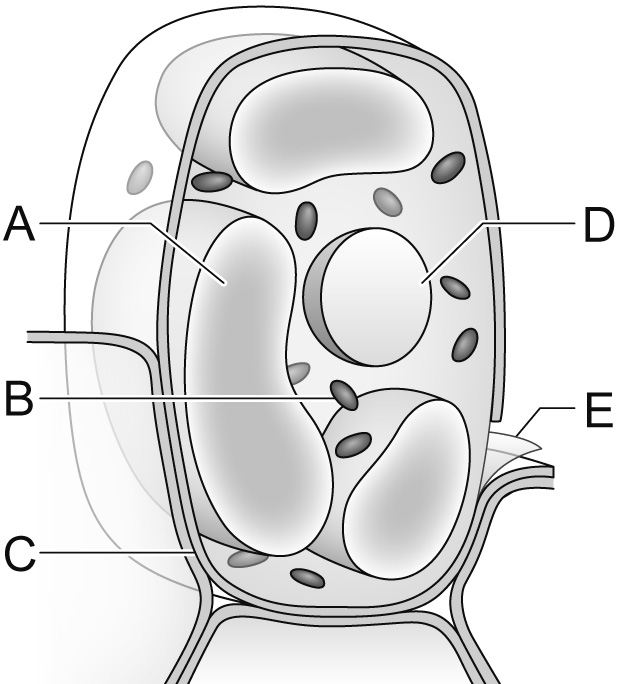 ⑴　動物細胞には見られないつくりはどれですか。図のA～Eからすべて選び，記号で答えなさい。	（　　　　　　　　　　　）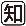 ⑵　カーミンや酢酸オルセイン溶液などのによくまるつくりはどれですか。図のA～Eから1つ選び，記号で答えなさい。（　　　　　）⑶　緑色をしたつくりはどれですか。図のA～Eから1つ選び，記号で答えなさい。（　　　　　）⑷　⑶のつくりで行われる栄養分（養分）をつくり出すはたらきを何といいますか。（　　　　　　　）２　デンプン，タンパク質，は消化されるとそれぞれ何に分解されますか。デンプン（　　　　　　　）タンパク質（　　　　　　　）脂肪（　　　　　　　　　　　　　　　）３　図は，肺のつくりを模式的に表したものです。次の問いに答えなさい。⑴　図中の小さなXを何といいますか。	（　　　　　　　　　　　）⑵　酸素が多くふくまれる血液が流れる毛細血管は，図のA，Bのどちらですか。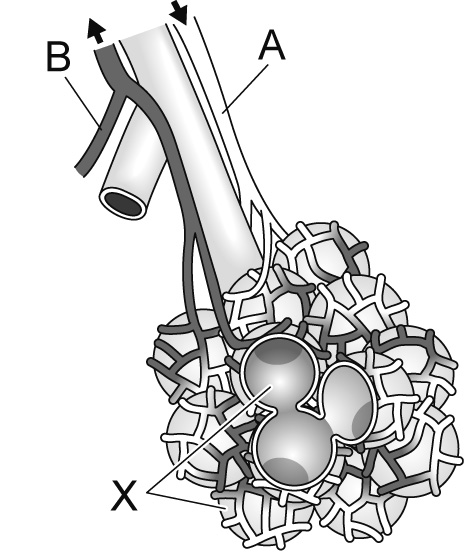 （　　　　　）⑶　⑵のような毛細血管は，集まって太い血管となり心臓につながっています。この太い血管を何といいますか。		（　　　　　　　　　　　）⑷　⑶の血管がつながる心臓の部屋はどれですか。次のア～エから1つ選び，記号で答えなさい。　ア　　　イ　右心室　　ウ　左心房　　エ　左心室	（　　　　　　　　）⑸　次の文は，血液中の酸素について述べたものです。文中の（　　　）にあてはまることばを答えなさい。　　酸素は（　①　）にふくまれる赤色をした色素の（　②　）と結びついて運ばれる。①（　　　　　　　　　　）②（　　　　　　　　　　）４　について，次の問いに答えなさい。⑴　感覚器官から神経へ刺激を伝える神経を何といいますか。	（　　　　　　　　　　　　　　　　）⑵　中枢神経から運動器官へ刺激を伝える神経を何といいますか。	（　　　　　　　　　　　　　　　　）